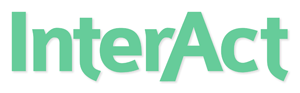 Please return to:  Volunteering Team, InterAct, Moulsham Mill, Parkway, Chelmsford, CM2 7PXTelephone:   01245 608333      Email:  volunteering@interact.org.uk     Web:   www.interact.org.ukRegistered Charity No 1048631   Company Registration Number 3087233				Revised 03/2022InterAct is committed to Equal Opportunities and affirms the value and worth of every individual and rejects all discrimination on the grounds of age, disability, gender reassignment, marriage and civil partnership, pregnancy and maternity, race, religion or belief, sex or sexual orientation.In order to assist us in monitoring the effectiveness of our policy and procedures in this area we would be grateful for your assistance in filling out the form below.  These details are confidential and do not form part of your application to volunteer.Completion of this section of the form is optional, and information given will not be shared with third parties.  This information is important for our service provision and for project monitoring and evaluation information required by our funding providers.Please return to:  Volunteering Team, InterAct, Moulsham Mill, Parkway, Chelmsford, CM2 7PXTelephone:   01245 608333      Email:  volunteering@interact.org.uk     Web:   www.interact.org.ukRegistered Charity No 1048631   Company Registration Number 3087233				Revised 03/2022>>Tell us who you are and how to get in touch with you>>Tell us who you are and how to get in touch with you>>Tell us who you are and how to get in touch with you>>Tell us who you are and how to get in touch with you>>Tell us who you are and how to get in touch with youFull NameAddress Post CodePhoneMobileEmail addressDate of Birth>>Who can we contact in case of an emergency?>>Who can we contact in case of an emergency?>>Who can we contact in case of an emergency?>>Who can we contact in case of an emergency?>>Who can we contact in case of an emergency?NamePhoneMobileRelationship to you>>Which volunteer role(s) are you interested in?>>Which volunteer role(s) are you interested in?>>Which volunteer role(s) are you interested in?>>Which volunteer role(s) are you interested in?>>Tell us about any interests, hobbies, experiences, activities you engage in and/or previous volunteer experience and any way in which these could be relevant to you volunteering with InterAct>>Tell us about any interests, hobbies, experiences, activities you engage in and/or previous volunteer experience and any way in which these could be relevant to you volunteering with InterAct>>Tell us about any interests, hobbies, experiences, activities you engage in and/or previous volunteer experience and any way in which these could be relevant to you volunteering with InterAct>>Tell us about any interests, hobbies, experiences, activities you engage in and/or previous volunteer experience and any way in which these could be relevant to you volunteering with InterAct>>Transport:Do you have your own transport?   Yes/NoWould you be willing to use this?   Yes/NoWould you be willing to use this?   Yes/No>>Your availability:  We are flexible and some roles do not need fixed times, but it helps us to know when you could be available>>Your availability:  We are flexible and some roles do not need fixed times, but it helps us to know when you could be available>>Your availability:  We are flexible and some roles do not need fixed times, but it helps us to know when you could be available>>Your availability:  We are flexible and some roles do not need fixed times, but it helps us to know when you could be available>>Who can we contact for references?>>Equal Opportunities>>Criminal Convictions >> Data ProtectionThe Data Protection Act 2018 controls how your personal information is used by organisations, businesses or the government. The Data Protection Act 2018 is the UK’s implementation of the General Data Protection Regulation (GDPR). Your information will be held securely and confidentially. It will only be accessed by authorised personnel to capture, store and use data to report outcomes. Our Data Protection Policy can be found on our website, at: http://www.interact.org.uk/keeping-you-safe/key-policies By signing this form you are confirming that you are consenting to InterAct holding and processing your data for the purposes detailed above.>> Promotion and PublicityInterAct produces a range of resources to demonstrate the difference our work is making. We like to share the experiences of real people who are involved in our services as it helps to illustrate what we do. This can be in the form of newsletter articles, photographs, feedback, case studies etc.Please let us know whether you give consent to InterAct to use such materials in reports, leaflets, newsletters, activity programmes etc:                                                                                                                                                        Yes/NoYou can choose to have your name published or remain anonymous (in which case, we will use an alias).Please let us know whether you give consent to InterAct to use your name:                                                              Yes/No>> How did you hear about volunteering at InterAct? E.g. Volunteer Essex, internet search, or via a school, college or CVS, (Please specify which school/organisation)>>DeclarationI confirm that to the best of my knowledge all the above information is true and correct.  I understand that any offer of volunteering with InterAct is subject to satisfactory references and an Enhanced Disclosure check with the Disclosure and Barring Service (DBS check).Registered Charity No 1048631EQUAL OPPORTUNITIES MONITORINGCONFIDENTIALEthnic Origin (Please tick as appropriate)